______________________________________________________________________________________________________________________________Официальное периодическое печатное издание для опубликования (обнародования) муниципальных правовых актов, иной официальной информации муниципального образования Кинзельский сельсовет Красногвардейского района Оренбургской области_________________________________________________________________________________________________________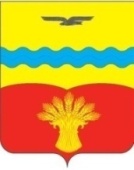 АДМИНИСТРАЦИЯ  МУНИЦИПАЛЬНОГО  ОБРАЗОВАНИЯ КИНЗЕЛЬСКИЙ СЕЛЬСОВЕТ  КрасногвардейскОГО районА  оренбургской ОБЛАСТИП О С Т А Н О В Л Е Н И Ес. Кинзелька19.03.2024                                                         № 47-п                                                                                                   Об утверждении документации по планировке территории (проект планировки территории и проект межевания территории) для проектирования  объекта               АО «Оренбургнефть»: 9394П "Обустройство и система заводнения скважины № 8 Западно-Петропавловского месторождения", на территории МО Кинзельский сельсовет Красногвардейского района Оренбургской области.В соответствии с частью 20 статьи 45, статьей 46 Градостроительного кодекса Российской Федерации, со статьей 28 Федерального закона от 06 октября 2003 года № 131-ФЗ «Об общих принципах местного самоуправления в Российской Федерации», со статьей 5, 27 Устава муниципального образования Кинзельский сельсовет Красногвардейского района Оренбургской области:1. Утвердить документацию по планировке территории (проект планировки территории и проект межевания территории) для проектирования объекта               АО «Оренбургнефть»: 9394П "Обустройство и система заводнения скважины № 8 Западно-Петропавловского месторождения", на территории МО Кинзельский сельсовет Красногвардейского района Оренбургской области.2. Установить, что настоящее постановление вступает в силу со дня его подписания, подлежит опубликованию и размещению на официальном сайте муниципального образования Кинзельский сельсовет Красногвардейского района в сети «Интернет» (раздел Градостроительная документация).3. Контроль за исполнением настоящего постановления оставляю за собой.Глава сельсовета                       Г.Н. РаботяговАДМИНИСТРАЦИЯ  МУНИЦИПАЛЬНОГО  ОБРАЗОВАНИЯ КИНЗЕЛЬСКИЙ СЕЛЬСОВЕТ  КрасногвардейскОГО районА  оренбургской ОБЛАСТИП О С Т А Н О В Л Е Н И Ес. Кинзелька19.03. 24                                                            № 48-п                                                                                                  Об утверждении документации по планировке территории (проект планировки территории и проект межевания территории) для проектирования  объекта               АО «Оренбургнефть»: 8462П «Обустройство скважины № 6 Западно-Петропавловского месторождения» на территории муниципального образования Кинзельский сельсовет Красногвардейского района Оренбургской области.В соответствии с частью 20 статьи 45, статьей 46 Градостроительного кодекса Российской Федерации, со статьей 28 Федерального закона от 06 октября 2003 года № 131-ФЗ «Об общих принципах местного самоуправления в Российской Федерации», со статьей 5, 27 Устава муниципального образования Кинзельский сельсовет Красногвардейского района Оренбургской области:1. Утвердить документацию по планировке территории (проект планировки территории и проект межевания территории) для проектирования объекта               АО «Оренбургнефть»: 8462П «Обустройство скважины № 6 Западно-Петропавловского месторождения» на территории муниципального образования Кинзельский сельсовет Красногвардейского района Оренбургской области.      2. Установить, что настоящее постановление вступает в силу со дня его подписания, подлежит опубликованию и размещению на официальном сайте муниципального образования Кинзельский сельсовет Красногвардейского района в сети «Интернет» (раздел Градостроительная документация).     3. Контроль за исполнением настоящего постановления оставляю за собой.Глава сельсовета                        Г.Н. Работягов                                                       Главный редактор – Работягов Г.Н. Учредитель – администрация муниципального образования Кинзельский сельсовет Красногвардейского района Оренбургской области, адрес редакции и издателя: 461158, Оренбургская область, Красногвардейский район,с. Кинзелька, ул. Школьная, дом 7 а,телефон:8(35345)3-35-35, электронная почта: g.rabotiagow@yandex.ruТираж – 10 экземпляров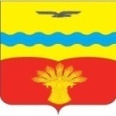 СЕЛЯНОЧКА19 марта  2024 года№ 9 (23)Издается с 15июня2023 года«Бесплатно»